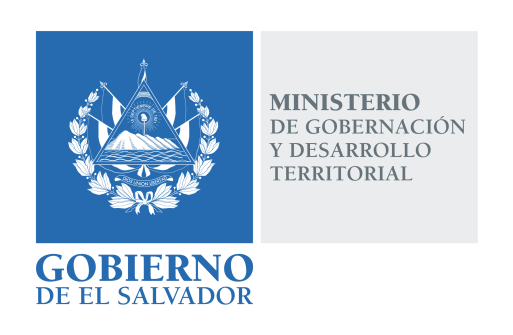 MINISTERIO DE GOBERNACIÓN Y DESARROLLO TERRITORIALREPÚBLICA DE EL SALVADOR, AMÉRICA CENTRALRESOLUCIÓN NÚMERO CIENTO CUARENTA Y OCHO. En la Unidad de Acceso a la Información Pública del Ministerio de Gobernación y Desarrollo Territorial: San Salvador, a las catorce horas y quince minutos del día veintinueve de agosto de dos mil dieciocho. CONSIDERANDO: I. Téngase por recibida la solicitud de información presentada por medio del Sistema de Gestión de Solicitudes (SGS) en fecha veintidós de agosto del presente año, a nombre de ---------------------------------, registrada por esta Unidad bajo el correlativo MIGOBDT-2018-0144, en la que esencial y textualmente requiere: “1. Cuando antes era Ministerio del Interior, ¿éste se encargaba de autorizar y registrar las Fundaciones y Asociaciones?; 2. ¿El procedimiento para inscribir el sistema contable de las Fundaciones, ha sido el mismo (con base a la Norma de Contabilidad Financiera # 21 -NCF 21-) desde siempre o se necesitan otros requisitos?; 3. ¿Cuántas Normas de Contabilidad Financiera maneja el Ministerio de Gobernación?; 4. Proporcionar la NCF # 1, 11 y 12; 5. ¿Cuál fue la primer Fundación Sin Fines de lucro inscrita en El Salvador?” II) Que la referida solicitud cumple con todos los requisitos establecidos en el Art. 66 de la Ley de Acceso a la Información Pública –LAIP-, a su vez dicha información no se encuentra entre las excepciones enumeradas en los artículos 19 y 24 de la Ley y 19 de su Reglamento. III) Que en razón de lo anterior, conforme al Art. 70 de la LAIP, se trasladó la solicitud al Registro de Asociaciones y Fundaciones Sin Fines de Lucro, por medio del memorando MEM-UAIP-153-2018 de fecha veintidós de agosto de dos mil dieciocho; por lo que el día veintiocho del mismo mes y año se recibió respuesta de dicho Registro, misma que se adjunta con la presente Resolución. POR TANTO, conforme a los Arts. 86 Inciso 3° de la Constitución y Arts. 2, 7, 9, 10, 50, 62 y 72 de la Ley de Acceso a la Información Pública, esta Unidad de Acceso a la Información Pública, RESUELVE: 1°) Conceder el acceso a la información solicitada. 2°) Remitir la presente por el medio señalado para tal efecto. NOTIFÍQUESE.LICDA. JENNI VANESSA QUINTANILLA GARCÍAOFICIAL DE INFORMACIÓN AD-HONOREM